COLEGIO EDUARDO SANTOS IEDA partir del cambio que planteó Sócrates en la filosofía griega, algunos de sus discípulos abrieron diferentes escuelas en las que comenzaron a proponer nuevas interpretaciones a las preguntas por el hombre. Entre ellos Platón, en su escuela conocida como la academia, desarrolló por primera vez una teoría filosófica muy completa que abordaba prácticamente todos los campos filosóficos, que se expone en sus diálogos pero sobre todo en la alegoría de la caverna, considerando la existencia de dos mundos, el inteligible o mundo de las ideas y el sensible o mundo de la naturaleza perceptible, que permitía explicar la existencia de las cosas, el conocimiento que se produce sobre ellas y el comportamiento humano, como una búsqueda de trascendencia hacia el único mundo eterno y verdadero que es el inteligible.  El dualismo platónico sigue siendo muy influyente aún hasta nuestros días, sin embargo, fue justamente uno de sus discípulos quien realizó la crítica más importante de su época al proponer un nuevo sistema filosófico muy completo. Éste fue Aristóteles (Estagira 383-322 A.C.), conocido como el estagirita por su lugar de nacimiento. Aristóteles casi siempre pasó su vida como extranjero en polis diferentes como Atenas o Macedonia, en esta última como maestro de Alejandro Magno, el emperador más grande de su época. El hecho de ser extranjero le impedía participar en asuntos de la polis, por lo que se dedicó con mayor profundidad a la ciencia, justificando el conocimiento por amor al conocimiento. La escuela que fundó recibió el nombre de Liceo, y a sus seguidores se les conoce como los peripatéticos, que significa los que caminan a través del pórtico, pues era usual esa actividad mientras recibían sus lecciones. Aristóteles es reconocido como un filósofo muy riguroso en su trabajo y muy productivo, puesto que escribió libros sobre ética, política, metafísica, lógica, entre otros, que llevaron a que sea uno de los primeros autores que define los campos de la filosofía con nombre propio, al considerar que cada ciencia es igual de importante porque tiene objetos de estudio diferentes. En el liceo intentó construir un conocimiento enciclopédico basándose en la observación de la naturaleza. Como un dato polémico, se dice que Aristóteles consideraba que la mujer era inferior al hombre, idea que se mantuvo de allí en adelante apoyada también por las religiones.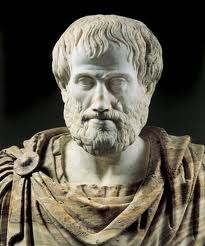 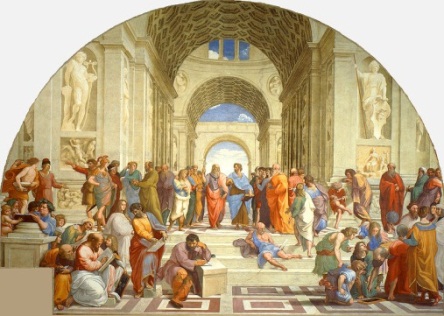 METAFÍSICA DE ARISTOTÉLICATeniendo en cuenta que Aristóteles era hijo de un médico y esto lo acercaba más a la ciencia natural que a la matemática, no va a estar de acuerdo con el dualismo platónico al concluir que no es posible estudiar un mundo que no podemos conocer con nuestras facultades inmediatas. No hay un mundo sobrenatural, superior, la realidad no está dividida sino que forma un todo unitario. El estagirita se propone conocer el mundo sensible como único mundo, sin descartar la importancia de la idea al reconocer que se encuentra en los objetos, por tanto el objetivo de la filosofía es estudiar el fundamento de los objetos del mundo sensible. Con esta afirmación define el campo de la metafísica como el encargado de cumplir dicha labor y el concepto de sustancia como el fundamento de las cosas, que remplaza al anterior concepto de arché y va a ser un concepto clave hasta la filosofía moderna. Según la teoría de la sustancia, no existe un único ser como afirmaba Parménides, ni un ser doble como planteaba Platón, sino que es innumerable, hay tantas sustancias como los géneros de las cosas que componen el universo. Y además, no es posible que lo que define una cosa no esté presente en ella, como creía Platón. No existe un único ser sino múltiples seres, cada uno de ellos es una sustancia. La sustancia es en sí lo que conforma a los objetos y está compuesta por materia (hyle) y forma (morphé). Quiere decir que el ser es la sustancia, entendida como materia y forma, por esto se dice que la metafísica aristotélica es un tipo de hilemorfismo. El estagirita encuentra que existen aspectos de los objetos que en el fondo siguen manteniéndose y otros aspectos que pueden cambiar o que no son necesarios para que el objeto siga siendo lo que es. De esa manera se llega a concluir que los objetos tienen esencia y accidentes, siendo la primera lo que hace que el objeto sea eso y no otra cosa. Los accidentes se definen como atributos de los objetos que pueden cambiar y no alteran lo que es el objeto en sí. De esta manera, Aristóteles logra solucionar la polémica en la que por una parte Heráclito afirmaba que todo fluye, frente a los argumentos de Parménides de el ser es y no puede no ser, puesto que reconoce que la esencia es y no puede cambiar, mientras que los accidentes devienen, es decir fluyen, cambian sin que eso altere el ser en sí. Esto implica que el ser es pero también puede llegar a ser otra cosa, para lo que Aristóteles define el ser en acto y el ser en potencia, entendiendo el ser en acto como el ser estático en un momento determinado y el ser en potencia, lo que contiene el ser que le permiten cambiar. Además, encuentra que existen categorías que en conjunto permiten la unidad del ser y esta son: cantidad, cualidad, relación, lugar, tiempo, posición, estado, acción y pasión.    	        De acuerdo con la metafísica aristotélica, el objeto mesa, por ejemplo, se presenta como un ser que nos permite definirlo como mesa; hay una sustancia mesa que se manifiesta en esta mesa o en aquella; la mesa tiene una esencia que la hace ser mesa y unos accidentes, que no son obligatorios porque la mesa puede ser negra o roja y sin embargo sigue siendo mesa, entonces existe una esencia de mesa y unos accidentes del ser mesa; la mesa puede ser nueva o deteriorarse, quiere decir que es mesa nueva en acto pero mesa deteriorada en potencia; además, se puede afirmar que el ser mesa está compuesto por materia, madera o metal, y también por forma, que es como se manifiesta su ser mesa. Finalmente, para completar la unidad del ser mesa, los accidentes del ser mesa se pueden presentar como cantidad, cualidad, relación, lugar, tiempo, posición, estado, acción o pasión. Un estudio similar puede realizarse con cualquier objeto existente y de esto se trataría el trabajo filosófico en cuanto a la metafísica, puesto que no resulta simple llegar a definir la esencia de mesa o de cualquier otro ser.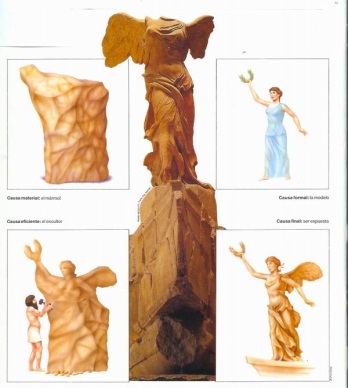 Aristóteles se interesa también por conocer las causas de las cosas, a lo que responde que pueden existir cuatro causas, como se aprecia en la siguiente imagen, en la que las cuatro causas de una escultura son la causa material: el mármol en que se va a esculpir; la causa formal: la modelo; la causa eficiente: el escultor y la causa final: la obra terminada para ser expuesta. Finalmente, el estagirita va a criticar la noción de Demiurgo de Platón, al considerar que no existe un sujeto que ponga en movimiento las cosas, sino que las cosas son puestas en movimiento por otras cosas, y así sucesivamente en una cadena que llega a un punto en que debe existir un primer objeto al que ninguno otro pone en movimiento, que denomina el motor inmóvil, que se puede identificar como la gran causa eficiente del universo.  Así, Aristóteles clasifica a los seres de manera jerárquica: seres inmateriales e inmóviles como el primer motor y los motores inmóviles de las esferas cósmicas; seres materiales pero incorruptibles y eternos, como el cielo y los astros, en general lo compuesto por el éter y por último, seres corruptibles conformados por los cuatro elementos (agua, aire, fuego y tierra).  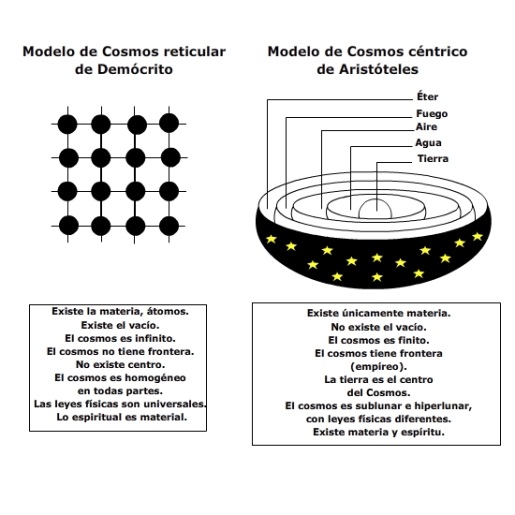 COSMOLOGÍAEl espacio para Aristóteles, es lugar ocupado, de manera que el universo es compacto, está delimitado y está contenido en el interior de un último lugar: el empíreo. No existe espacio sin materia más allá del empíreo. Es una noción opuesta a la del espacio de Demócrito, que consideraba que el espacio se ocupa por los cuerpos pero puede existir vacío, de manera que el universo está organizado en forma reticular por átomos y vacío. La teoría aristotélica es del Plenum, sin vacíos, un centro que es la tierra y los otros cuatro elementos de manera concéntrica, que tienden a moverse por los movimientos violentos del cosmos sublunar, para los que existen dos tipos de gravedad que tiende a ordenar nuevamente según la naturaleza del objeto, lo pesado hacia la tierra y lo liviano hacia arriba.En biología, Aristóteles defendía el fijismo o antievolucionismo, por el que se considera que las especies no mutan, son en su mejor expresión. Las malformaciones son casos excepcionales que no afectan el estudio de la especia universal. Los cruces para mejorar las especies se explicaban como intervención humana en contra de las leyes naturales. Esta teoría aristotélica, en cuanto a la negación de la evolución, se mantuvo hasta que Darwin propuso su teoría, pues no encajaba bien con el creacionismo defendido por las religiones.   LA PREGUNTA POR EL CONOCIMIENTO EN ARISTÓTELESCon respecto al conocimiento, se puede afirmar que Aristóteles hace parte del intelectualismo, pues encuentra que los sentidos son importantes para conocer, pero no descarta el papel que cumple el pensamiento, afirma: “nada hay en el entendimiento que no haya pasado por los sentidos, salvo el entendimiento mismo.”  De acuerdo con esa afirmación, va a considerar importante el reconocimiento de los objetos del mundo como actividad científica. Sin embargo, encuentra que también existen objetos de estudio que no son materiales pero que también son importantes para el conocimiento, tales como los conceptos de la matemática. Esto hace que se proponga estudiar la manera como funciona el pensamiento humano y para ello crea un campo de estudio que sigue siendo útil en nuestra época y ese es la lógica. En cuanto a la lógica, Aristóteles encuentra que no todo pensamiento es razonamiento. Algunos dicen algo observable que es evidente “Sócrates está muerto.” Por el contrario, existen otros juicios que sí son razonamientos en cuanto se desprenden de manera lógica de otras afirmaciones. Con ello llega al silogismo, basado en la consecuencialidad de una proposición a la otra. El silogismo clásico está compuesto por premisa mayor, premisa menor y conclusión, como por ejemplo: “Todos los hombres son mortales. Sócrates es un hombre. Luego, Sócrates es mortal.”En la conclusión no aparece un término que si aparece en las premisas. Este es el término medio, que es según el estagirita la clave del silogismo, la sustancia o razón del silogismo. En el ejemplo: hombre.Para estudiar un juicio, como afirmación o negación de unión de conceptos se divide en S (sujeto) y P (predicado), el primero designa la materia y el segundo la forma como se presenta, ej: Alejandra es preciosa, donde Alejandra es S y es preciosa es P, se relacionan con el verbo ser. Los juicios (sujeto y predicado) o proposición (afirmación o negación) pueden ser universales afirmativos, universales negativos, particulares afirmativos o particulares negativos. Al combinar todas las posibilidades pueden formarse hasta 64 tipos de silogismos siempre y cuando tengan en cuenta las siguientes reglas:Reglas de los términos: El silogismo no puede tener más de 3 términos.Los términos no deben tener mayor extensión en las premisas que en la conclusión.  El término medio no puede entrar en la conclusión.El término medio debe tomarse en su extensión universal por lo menos en una premisa.Reglas de las premisas:De dos premisas negativas no puede obtenerse conclusión alguna.De dos premisas afirmativas no puede obtenerse una conclusión negativa.La conclusión siempre sigue la peor parte. Lo negativo respecto de lo positivo y lo particular respecto de lo universal. De dos premisas particulares no se obtiene una conclusión.La lógica aristotélica era materia obligatoria en muchas épocas como un conocimiento fundamental para poder considerarse un profesional en cualquier campo, además es un conocimiento que influye en la matemática y en la tecnología hasta nuestros días, puesto que los diagramas de Venn, las tablas de verdad, el lenguaje binario en el que se basa la informática, el diseño de compuertas y circuitos lógicos es un desarrollo de los silogismos. Frente a los silogismos existe el problema de la verdad, puesto que se puede construir un silogismo correcto y sin embargo ser falso.Para Aristóteles, las verdades de las diferentes ciencias pueden encontrarse por dos vías. La inducción: observaciones en sinnúmero de casos particulares para llegar a una conclusión, por tanto se dice que va de lo particular a lo general, de manera que no funciona como la lógica. Esta vía va a permitir desarrollar el método inductivo, que es el empleado por las ciencias naturales. La deducción: capacidad del intelecto de captar una verdad inmediata, se parte de una premisa general que se considera aceptable para llegar a conclusiones singulares, por lo que se dice que va de lo general a lo particular. Da origen al método deductivo, que es el empleado por la matemática.  Aristóteles encuentra que existen ciencias que pueden compartir premisas universales útiles para el método deductivo tales como:Principio de igualdad: si A es igual a B y B es igual a C, entonces C es igual a A.Principio de no contradicción:  (AA), este principio puede entenderse de varias maneras, en la lógica como: una proposición y su negación no pueden ser ambas verdaderas al mismo tiempo y en el mismo sentido. En ontología: no es posible que algo sea y no sea al mismo tiempo y en el mismo sentido. Doxástica: nadie puede creer al mismo tiempo en el mismo sentido en una proposición y su negación. Y en metafísica: todo ser posee su propia naturaleza determinada, su propia esencia que le permite ser lo que es y no otra cosa.   LAS PREGUNTAS POR EL HOMBRE EN LA TEORÍA ARISTOTÉLLICAEn cuanto a la ética, se aleja de la noción platónica de búsqueda de bien como noción única universal. Para Aristóteles, en tanto que existen tantas sustancias como géneros, no es posible la noción intelectualista de bien sino posibles nociones de bien de acuerdo con el fin, pero como un fin puede conducir a su vez a otro fin, se pregunta si existe un fin último, que es lo que determina la sustancia. Si la cama sirve para dormir es una buena cama sino es una mala cama, entonces se obtiene el fin propio. En cuanto al hombre el fin último implica preguntarse por la naturaleza del hombre para conocer el fin último. Si actúa hacia ese fin último en conformidad con la función de hombre será buen hombre, de lo contrario un mal hombre. Ese fin último es la felicidad. Pero no existe una noción única de felicidad. Como el alma humana tiene lo volitivo (emociones) y lo intelectual, habrá virtudes éticas y virtudes dianoéticas. Si una acción es adecuada y se obtiene un fin, la acción tiende a repetirse y convertirse en hábito. No me porto bien porque soy bueno sino que soy bueno porque me porto bien. Lo contrario, si la decisión es incorrecta y se repite se convierte en un vicio. Por tanto, la virtud es el hábito de decidir bien y conforme a una regla, la del término medio entre dos extremos. El término medio no es universal sino que en cada caso, a través de la experiencia que se puede lograr el hábito. Pero tampoco se puede decir que la virtud sea relativa, es un término medio entre dos vicios, uno por defecto y otro por exceso. El hombre virtuoso es el que se orienta sus actos en el término medio.Las virtudes dianoéticas se basan en el análisis de las tres funciones de la parte racional del alma. Para la función productiva la virtud es el dominio de un arte. Para la función práctica, la que reflexiona sobre la vida política y ética del hombre, la virtud es la prudencia (phrónesis) o racionalidad práctica, por la que se escoge adecuadamente las reglas para regular el comportamiento. No es el dominio de una ciencia sino que está en la experiencia. Puede haber diferentes tipos de virtudes de acuerdo con las diferentes facetas individual, familiar y política. Y para la función teórica o contemplativa, la virtud es la sabiduría (sophia), que se encarga del conocimiento científico para determinar la verdad y falsedad, el bien y el mal. Es el nivel más alto de virtud al que puede aspirar el hombre. El saber es un fin en sí mismo. Corresponde al Estado permitir a los ciudadanos el acceso a los bienes intelectuales.En cuanto al alma, Aristóteles considera que se encuentra en el corazón, la sangre se convierte en pneuma, cardiocentrismo. Contemplaba la unión entre la dimensión física e intelectual del hombre, en la ubicación en el cerebro de cuatro áreas: sentido común, en la parte frontal del cerebro relacionado con los sentidos y las impresiones del mundo exterior; imaginación, formación de fantasmas (imágenes mentales) porque el alma no piensa sin una imagen mental; intelecto, en donde los procesos racionales (cogitativa) y la capacidad de juicio (estimativa) realizan las conexiones;  memoria, que almacena y produce asociaciones por similitud (el perro se asocia con el lobo), diversidad (el gato con el ratón) y contigüidad (el establo con el buey). Según esto las facultades del alma estarían ubicadas en zonas del cerebro.En cuanto a la política, considera al hombre un zóon politikon (animal social), pues no puede ser aislado, además posee el lenguaje. El núcleo de la sociedad es la familia. Reconoce como naturales las relaciones hombre-mujer, padres-hijos y amo-esclavo, destacando la preminencia de los primeros. Al igual que Platón, considera que el fin del Estado es garantizar el bien supremo de los hombres, su vida moral e intelectual. Estudió las formas de organización de los Estados de su época, teniendo en cuenta la búsqueda o no del interés común y también el número:Aristóteles prefiere la monarquía y la aristocracia, puesto que la tiranía y la oligarquía no se orientan por el bien común, y la democracia y timocracia le parecen inconvenientes porque no se garantizan decisiones sabias ni ordenadas.   SILOGISMOSILOGISMOPremisa mayorTodos los hombres son mortales.Premisa menorSócrates es un hombre.ConclusiónPor tanto, Sócrates es mortal.NÚMERO DE GOBERNANTESForma de gobierno que busca el Interés comúnForma de gobierno Corrupta UnoMonarquíaTiraníaAlgunosAristocraciaOligarquíaTodosDemocraciaTimocracia